LE SYNDICAT D'INITIATIVE D'ONHAYE VOUS PROPOSE LE DIMANCHE 30 SEPTEMBRE 2018 SA  16 ième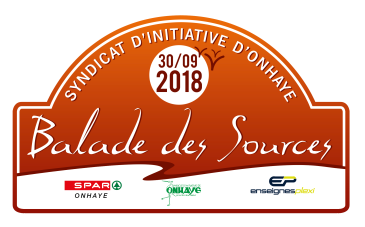 "Une journée  très différente..."VENEZ MONTRER ET PROMENER VOTRE VIEILLE VOITURE...CHEZ NOS VOISINS….8h30: ACCUEIL A  ANTHEE . SALLE  DU CROCHON  A COTE ECOLE  PARKING PLACE ANTHEE   PETIT DEJEUNER DE TRADITION , VIENNOISERIES, CAFE ET JUS D'ORANGEINSCRIPTION, REMISE DES DOCUMENTS POUR LA ROUTE ET DE LA PLAQUE RALLYE9H30: DEPART DE LA PREMIERE VOITURE SUR LES ORDRES DU STARTER...BOUCLE D'ENVIRON 90 KM ARRET POUR JEUX, LES PHOTOS A RECONNAITRE.NOUVEAUTE CETTE ANNEE…ON  DINE A L’ETRANGER… 13H:ARRIVEE A VALJOLY (FRANCE) DANS LE PARC NATUREL REGIONAL DE L AVESNOIS.APERO   MENU REGIONAL :  FICELLE PICARDE-FILET MIGNON SAUCE MAROILLES -PAIN PERDU¼ DE VIN OU 2 SOFTS  OU 1 BIEREL’INSCRIPTION VOUS DONNE DROIT AU PETIT DEJEUNER, LE LIVRE DE ROUTE, LA PLAQUE RALLYE, LE MENU DE MIDI  ET COLLATION AU RETOUR A ANTHEE.L’INSCRIPTION NE SERA EFFECTIVE QU’APRES RECEPTION DU TALON CI-DESSOUS ET DE VOTRE VERSEMENT SUR NOTRE COMPTE :BE14 1030 1669 5283 AVEC EN MENTION NOM ET NOMBRE DE REPASREPONSE ATTENDUE POUR LE 21 SEPTEMBRE AU PLUS TARD  PAIEMENT FAISANT INSCRIPTIONSI ONHAYE "BALADE  DES SOURCES 2018 " les communes 23  B.5523 WEILLEN  ELLEBOUDT JEAN 082/6991515 et 0476/807643 sionhaye@gmail.com	Prix : 40 €  pour la voiture et pilote  / 35 €   par passager supplémentaireVEHICULE : MARQUE………………………….TYPE……………………….ANNEE………. N°IMMATRICULATION………………….CONDUCTEUR : NOM………………………….PRENOM………………..ADRESSE……………………………………..N°….CODE POSTAL……………………LOCALITE………………………N° TEL/GSM…………………………ADRESSE MAIL………………………………………..RESERVATION : CONDUCTEUR 40€….ACCOMPAGNANTS…X35€   ENFANTS MOINS 12 ANS….X 10€DATE…………………SIGNATURE………………………………… 